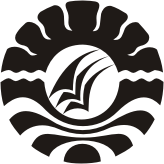 SKRIPSIPENGARUH PENDEKATAN KETERAMPILAN PROSES TERHADAP PENGETAHUAN SAINS ANAK KELAS B DI TAMAN  KANAK-KANAK MUSTIKA PALLANGGA GOWADiajukan Kepada Fakultas Ilmu Pendidikan Universitas Negeri MakassarUntuk Memenuhi Sebagian Persyaratan Memperoleh GelarSarjana Pendidikan (S.Pd)RATNASARI094904029PROGRAM STUDI PENDIDIKAN GURU PENDIDIKAN ANAK USIA DINIFAKULTAS ILMU PENDIDIKANUNIVERSITAS NEGERI MAKASSAR2014DEPARTEMEN PENDIDIKAN NASIONAL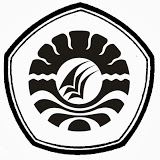 UNIVERSITAS NEGERI MAKASSARFAKULTAS ILMU PENDIDIKAN          Alamat : Jl. Tamalate I Kampus Tidung Telepon (0411) 884457PERSETUJUAN PEMBIMBINGSkripsi dengan judul “Pengaruh Pendekatan Keterampilan Proses Terhadap Pengetahuan Sains Anak Kelas B Di Taman Kanak-kanak Mustika Pallangga Gowa”.Atas Nama:Nama	: RatnasariNIM	: 094 904 029Program Studi	: Pendidikan Guru Pendidikan Anak Usia DiniFakultas	: Ilmu PendidikanPerguruan Tinggi	: Universitas Negeri MakassarSetelah diperiksa dan diujikan, telah memenuhi syarat untuk memperoleh gelar sarjana pendidikan ( S.Pd ) pada Program Studi Pendidikan Guru Pendidikan Anak Dini Fakultas Ilmu Pendidikan Universitas Negeri Makassar.		        Mkassar, 6 Februari 2014Dosen Pembimbing I	                                  Dosen Pembimbing IIDr.Parwoto, M.Pd   	                               Syamsuardi, S.Pd, M.Pd  NIP. 19610213 198703 1 001	                               NIP.19830210 200812 1 002Disahkan Oleh:Ketua Prodi PGAUDSyamsuardi, S.Pd, M.Pd                                                  NIP.19830210 200812 1 002PENGESAHAN UJIAN SKRIPSIDiterima oleh Panitia Ujian Skripsi Fakultas Ilmu Pendidikan Universitas Negeri Makassar dengan SK Dekan No. 1130/UN36.4/PP/2014, Tanggal 30 Januari 2014, untuk memenuhi sebagian persyaratan guna memperoleh gelar Sarjana Pendidikan pada Program Studi Pendidikan Guru Pendidikan Anak Usia Dini (PGPAUD) pada hari Kamis, 6 Februari 2014.Disahkan oleh :Dekan,FIP UNMProf. Dr. H. Ismail Tolla, M.Pd       	NIP. 19531230 198003 1 005Panitia Ujian :1. Ketua	:  Drs. M. Ali Latif Amri, M.Pd	(……….....………..)2. Sekretaris	:  Arifin Manggau, S.Pd, M.Pd	(……….....………..)3. Pembimbing I	:  Dr.Parwoto, M.Pd	(……….....………..)4. Pembimbing II	:  Syamsuardi, S.Pd, M.Pd	(……….....………..)5. Penguji I	:  Azizah Amal, S.S, M.Pd	(……….....………..)6. Penguji II	:  Dra. Hj. Sumartini, M.Pd	(……….....………..)PERNYATAAN KEASLIAN SKRIPSISaya yang bertanda tangan dibawah ini :Nama		: RatnasariNim		:  094904029Program studi		: Pendidikan Guru Pendidikan Anak Usia Dini (PGPAUD)Fakultas		: Ilmu PendidikanJudulSkripsi	: Pengaruh Pendekatan Keterampilan Proses Terhadap Pengetahuan Sains Anak Kelas B Di Taman Kanak-kanak Mustika Pallangga GowaMenyatakan dengan sebenarnya bahwa skripsi yang saya tulis ini benar merupakan hasil karya saya sendiri dan bukan merupakan pengambilalihan tulisan atau pikiran  orang lain yang saya akui sebagai hasil tulisan atau pikiran sendiri.Apabila dikemudian hari terbukti atau dapat dibuktikan bahwa skripsi ini hasil jiplakan, maka saya bersedia menerima sanksi atas perbuatan tersebut sesuai dengan ketentuan yang berlaku.Makassar,    Januari 2014Yang Membuat PernyataanRatnasari  094 904 029	MOTTO DAN PERUNTUKAN“Salah satu penemuan terbesar umat manusia adalah bahwa mereka bisa melakukan hal-hal yang sebelumnya mereka sangka tidak bisa dilakukan”(Henry Ford)Ku peruntukkan karya ini untukkedua orang tuaku dan saudarikuserta setiap orang yang menyayangikuABSTRAKRatnasari, 2014. Skripsi. Pengaruh Pendekatan Keterampilan Proses Terhadap Pengetahuan Sains Anak Kelas B Di Taman Kanak-kanak Mustika Pallangga Gowa. Skripsi dibimbing oleh Dr.Parwoto, M.Pd dan Syamsuardi, S.Pd, M.Pd. Program Studi Pendidikan Guru Pendidikan Anak Usia Dini Fakultas Ilmu Pendidikan Universitas Negeri Makassar.Masalah utama dalam penelitian ini adalah masih kurangnya pengetahuan sains anak kelas B di Taman Kanak-kanak Mustika Pallangga Gowa. Tujuan penelitian ini adalah untuk mengetahui pengaruh penerapan pendekatan keterampilan proses terhadap pengetahuan sains anak kelas B di Taman Kanak-kanak Mustika Pallangga Gowa. Jenis penelitian ini adalah penelitian eksperimen dengan desain penelitian one  group pre-test post-test design. Lokasi penelitian bertempat di Taman Kanak-kanak Mustika yang terletak di dalam BTN Restika Indah blok A1/ Jl. Baso Dg. Ngawing Kecamatan Pallangga Kabupaten Gowa. Subjek penelitian 21 anak didik yang berumur 5-6 tahun yang berada di kelas B. Tekhnik pengumpulan data yang di gunakan adalah test. Data dianalisis dengan menggunakan analisis uji beda Wilcoxon (Wilcoxon Signed Ranks Test). Hasil penelitian menunjukkan bahwa nilai E(T) sebesar 115,5 dan nilai σ T sebesar 10,235, maka dapat di peroleh nilai Z sebesar 12,164. Hal ini menunjukkan bahwa dari tabel Uji Peringkat Bertanda Wilcoxon (Wilcoxon Signed Ranks Test) untuk dua sisi sebesar 12,164. Oleh karena nilai Z lebih kecil dari 61 atau 12,164 < 61. Dapat disimpulkan bahwa terdapat perbedaan hasil skor atau pengetahuan sains anak sebelum dan sesudah diberikan perlakuan atau treatment. Dengan demikian dapat disimpulkan bahwa ada pengaruh pendekatan keterampilan proses terhadap pengetahuan sains anak kelas B di Taman Kanak-kanak Mustika Pallangga Gowa.PRAKATA	Puji syukur penulis panjatkan kehadirat Allah SWT, karena berkat karunia-Nya jualah skipsi ini dapat diselesaikan sebagai tugas akhir untuk memenuhi persyaratan guna memperoleh gelar sarjana pendidikan pada Program Studi Pendidikan Guru Pendidikan Anak Usia Dini (PGPAUD) Fakultas Ilmu Pedidikan Universitas Negeri Makassar dengan judul “PengaruhPendekatanKeterampilan Proses Terhadap Pengetahuan Sains Anak Kelas B Di Taman Kanak-kanak Mustika Gowa”. Penulis mengucapkan rasa syukur, terimakasih, serta penghargaan yang tulus yang tak terhingga kepada Bapak Dr.Parwoto,  M.Pd dan Bapak Syamsuardi,S.Pd, M.Pd dan beliau selaku pembimbing yang selalu meluangkan waktu, tenaga untuk memberikan motivasi, bimbingan dan petunjuk, saran-saran mulai dari menyusun proposal hingga skipsi ini dapat terselesaikan. Semoga Tuhan Yang Maha Kuasa senantiasa memberikan berkat dan karunia  yang  berlimpah kepada mereka.	Ucapan terimakasih dan penghargaan yang tulus penulis juga sampaikan kepada :Prof.Dr.H.Arismunandar, M. Pd, selaku Rektor Universitas Negeri Makassar yang telah memberikan kesempatan kepada penulis untuk menempuh pendidikan pada Program Studi Pendidikan Guru Pendidikan Anak Usia Dini.Prof.Dr.H.IsmailTolla, M.Pd, selaku Dekan Fakultas Ilmu Pendidikan Universitas Negeri Makassar yang telah memberikan kesempatan kepada penulis untuk mengembangkan diri pada Program Studi Pendidikan Guru Anak Usia Dini.Dra. Sri Sofiani, M.Pd, selaku Ketua Program Studi Pendidikan Guru Pendidikan Anak Usia Dini Universitas Negeri Makassar yang telah mengizinkan, memberi kesempatan kepada penulis untuk melaksanakan penelitian dan telah menyiapkan sarana dan prasarana yang di butuhkan selama menempuh Pendidikan Program Studi S1 PGPAUD.Arifin Manggau S.Pd, M.Pd, selaku sekertaris Program Studi Pendidikan Guru Pendidikan Anak Usia Dini Universitas Negeri Makassar yang telah memberikan nasehat dalam layanan administrasi dalam penyelesaian skripsi ini.Bapak/Ibu dosen di lingkungan Universitas Negeri Makassar utamanya pada Program Studi Pendidikan Guru Pendidikan Anak Usia Dini yang telah memberikan bimbingan sehingga memperlancar dalam penulisan skripsi ini.Kepala Sekolah, Guru, serta Staf di lingkungan Taman kanak-kanak Mustika Pallangga Gowa yang telah memberikan kesempatan untuk melakukan penelitian selama ini.Ayahanda Sumarno dan Ibunda Kustinah, yang tak henti-hentinya memberikan dukungan, do’a serta kasih sayang yang berlimpah kepada penulis sehingga sekarang.Mbah Kakung dan Mbah Putri, terimakasih telah memberikan peluang, motivasi, bantuan selama penulis kuliah sampai skripsi ini selesai.Pakde, Bude, Paklik, dan Bulik yang telah banyak membantu penulis, baik dalam pembiayaan pendidikan maupun iringan doa yang tulus demi penyelesaian skripsi ini.Saudara-saudaraku, sepupu-sepupuku yang selalu memberikan dukungan dan support kepada penulis untuk menyelesaikan skripsi ini.Teman-teman terkasih Ayu, Imha, Salma, Rhia, Dhia, Mhila, Noni, Hany, Yaya, Mbak Ulfa, Ijhye, Tiwi, Yuyun, Marsha, Lina, Restu (SBC), Ancha, dan Elizabeth Reni yang telah banyak memberikan kasih sayang, dorongan, dukungan, bantuan tenaga, pikiran dan do’a  kepada penulis selama perkuliahan dan penyusunan skripsi hingga selesai.Teman-teman seperjuanganku angkatan 2009 bersama-sama penulis menapaki perkuliahan dan memberikan kesan kenangan tersendiri pada penulis.Atas segala kebaikan dan ketulusan ini penulis hanya bisa mengucapkan terimakasih yang sebesar-besarnya dan mendoakan semoga Tuhan senantiasa memberikan limpahan anugerah dan berkat-Nya, Amin.Makassar,    Januari 2014PenulisDAFTAR ISIHALAMAN JUDUL 	 iPERSETUJUAN PEMBIMBING 	 iiPENGESAHAN UJIAN SKRIPSI	 iiiSURAT PERNYATAAN	ivABSTRAK 	 vKATA PENGANTAR 	viMOTTO DAN PERSEMBAHAN 	 ixDAFTAR ISI 	 xDAFTAR TABEL	 xiDAFTAR LAMPIRAN 	 xiiBAB I PENDAHULUAN Latar Belakang	 1Rumusan Masalah	 6Tujuan Penelitian	 6	Manfaat Penelitian	 6	BAB II. TINJAUAN PUSTAKA DAN KERANGKA PIKIRTinjauan Pustaka	 8Kerangka Berfikir	25Hipotesis Penelitian	28Hipotesis Statistik  	26BAB III. METODE PENELITIANPendekatan Dan Desain Penelitian	29Variabel Dan Definisi Operasional	30	Subjek Penelitian	31Prosedur Penelitian	31	Teknik Pengumpulan Data	32Teknik Analisis Data	33BAB IV. HASIL PENELITIAN DAN PEMBAHASANDeskripsi Data	36Uji Statistik Inferensial	40Pembahasan	43BAB V. KESIMPULAN DAN SARANKesimpulan	50Saran	51DAFTAR PUSTAKALAMPIRAN 	DAFTAR RIWAYAT HIDUPDAFTAR BAGANBagan Kerangka Pikir	25DAFTAR TABELNomor					Judul		Halaman4.1. Pre-test PengetahuanSainsAnak	334.2. Data PerhitunganDeskriptifhasil Pre-test	344.3. Post-test PengetahuanSainsAnak	354.4. Data PerhitunganDeskriptifHasil Post-test	364.5. Uji Peringkat Bertanda Wilcoxon (Wilcoxon Signed Ranks Test) Untuk Pre-test Dan Post-test Pengetahuan Sains Anak	38DAFTAR LAMPIRANPanduan Test Instrument Hasil Kemampuan Sains	53Rubrik Penilaian	55Data Mentah Pre-Test	57Data Mentah Post-Test	58Diagram Batang Pre-Test 	59Diagram Batang Post-Test 	60Rencana Kegiatan Harian	61Skenario Pembelajaran	65Persuratan	71